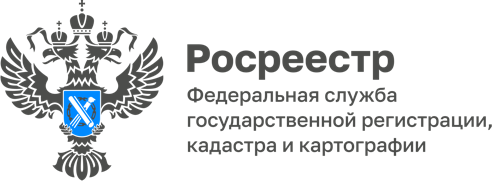 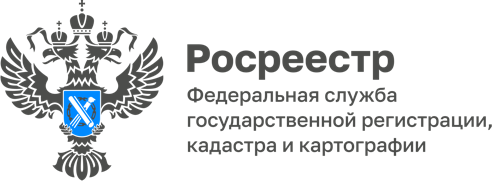 ПРЕСС-РЕЛИЗ16.11.2022Обязанность органов государственной власти и местного самоуправления по подаче заявлений о государственном кадастровом учете и государственной регистрации прав  на созданные объекты недвижимостиС 01 сентября 2022 года вступил в силу Федеральный закон от 06.12.2021 № 408-ФЗ «О внесении изменений в отдельные законодательные акты Российской Федерации», которым внесены изменения, в том числе в ст. 19 Федерального закона от 13.07.2015 № 218-ФЗ «О государственной регистрации недвижимости», ст. 55 Градостроительного кодекса РФ. В соответствии с указанными изменениями, органы государственной власти или местного самоуправления обязаны в течение 5 рабочих дней с даты принятия решения о выдаче разрешения на ввод объекта в эксплуатацию, подать в электронной форме:  заявление о государственном кадастровом учете и государственной регистрации права собственности застройщика на здание/сооружение или  расположенные в них помещения, машино-места и т.д.; заявление о государственном кадастровом учете и государственной регистрации права собственности на земельный участок, на котором расположены созданные здания/сооружения (в случае, если сведения о правах на данный земельный участок не внесены в Единый государственный реестр недвижимости). «Уполномоченный орган теперь обязан направить в орган регистрации прав не только заявление о государственном кадастровом учете объекта, как было до указанных изменений», - комментирует заместитель руководителя Управления Росреестра по Алтайскому краю Андрей Рерих, - «но и заявление о государственной регистрации права на него с приложением определенных законом документов».К заявлению уполномоченные органы власти или органы местного самоуправления должны приложить следующие документы:1. Разрешение на ввод объекта капитального строительства в эксплуатацию;2. Заявление, содержащее сведения, предусмотренные частями 3.6 и 3.7 статьи 55 Градостроительного кодекса Российской Федерации:согласие застройщика на осуществление государственной регистрации права собственности застройщика на построенные, реконструированные здание, сооружение и/или на все расположенные в таких здании, сооружении помещения, машино-места в случае, если строительство, реконструкция здания, сооружения осуществлялись застройщиком без привлечения средств иных лиц; согласие застройщика и иного лица/иных лиц на осуществление государственной регистрации права собственности застройщика и/или указанного лица/указанных лиц на построенные, реконструированные здание, сооружение и/или на все расположенные в таких здании, сооружении помещения, машино-места в случае, если строительство, реконструкция здания, сооружения осуществлялись с привлечением средств иных лиц; сведения об уплате государственной пошлины за осуществление государственной регистрации прав; адрес/адреса электронной почты для связи с застройщиком, иным лицом/иными лицами в случае, если строительство или реконструкция здания, сооружения осуществлялись с привлечением средств иных лиц;3. В случае если сведения о правах на данный земельный участок не внесены в Единый государственный реестр недвижимости (ЕГРН), необходимо предоставить правоустанавливающий документ на земельный участок, на котором расположено здание/сооружение.Обращаем внимание, государственную пошлину за государственную регистрацию права на созданные здания/сооружения оплачивает застройщик (лицо, у которого возникает право собственности на созданный объект). Размер госпошлины за государственную регистрацию права собственности установлен пп. 22 п. 1 ст. 333.33 НК РФ и составляет 2 000 руб. для физических лиц; 22 000 руб. для организаций.Указанный выше порядок осуществления государственной регистрации, предусмотренный ч. 1 ст. 19 Закона о регистрации, не применяется в нижеследующих случаях:к многоквартирным домам и иным объектам недвижимости, создаваемым в соответствии с Федеральным законом от 30 декабря 2004 г.  № 214-ФЗ «Об участии в долевом строительстве многоквартирных домов и иных объектов недвижимости и о внесении изменений в некоторые законодательные акты Российской Федерации»;к многоквартирным домам, создаваемым жилищно-строительными кооперативами;к объекту недвижимости, созданного с привлечением средств нескольких лиц, в отношении которого на момент обращения застройщика с заявлением о выдаче разрешения на ввод объекта капитального строительства в эксплуатацию между застройщиком и иным лицом/иными лицами не достигнуто соглашение о возникновении прав на созданные здание, сооружение или на все расположенные в таких здании, сооружении помещения, машино-места.на заявления о выдаче разрешения на ввод объекта капитального строительства в эксплуатацию, поданные в органы государственной власти или местного самоуправления до 01.09.2022.Об Управлении Росреестра по Алтайскому краюУправление Федеральной службы государственной регистрации, кадастра и картографии по Алтайскому краю (Управление Росреестра по Алтайскому краю) является территориальным органом Федеральной службы государственной регистрации, кадастра и картографии (Росреестр), осуществляющим функции по государственной регистрации прав на недвижимое имущество и сделок с ним, по оказанию государственных услуг в сфере осуществления государственного кадастрового учета недвижимого имущества, землеустройства, государственного мониторинга земель, государственной кадастровой оценке, геодезии и картографии. Выполняет функции по организации единой системы государственного кадастрового учета и государственной регистрации прав на недвижимое имущество, инфраструктуры пространственных данных РФ. Ведомство осуществляет федеральный государственный надзор в области геодезии и картографии, государственный земельный надзор, государственный надзор за деятельностью саморегулируемых организаций кадастровых инженеров, оценщиков и арбитражных управляющих. Подведомственное учреждение Управления - филиал ФГБУ «ФКП Росреестра» по Алтайскому краю. Руководитель Управления, главный регистратор Алтайского края - Юрий Викторович Калашников.Контакты для СМИПресс-служба Управления Росреестра по Алтайскому краюКорниенко Оксана Николаевна8 (3852) 29 17 44, 509722press_rosreestr@mail.ruwww.rosreestr.gov.ru656002, Барнаул, ул. Советская, д. 16